Профориентационная работа в школе.В рамках месячника по профориентации в марте в школе прошли встречи с  представителями различных профессий, классные часы,  родительские собрания. 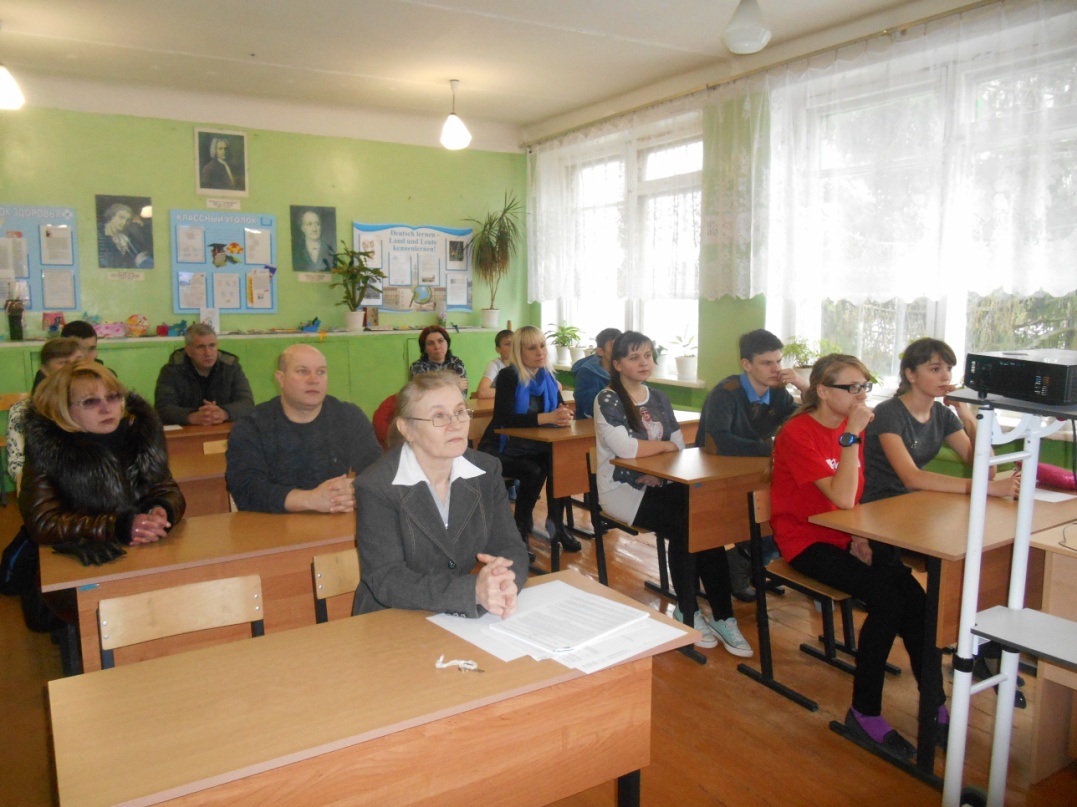 Для обучающихся 9 класса и их родителей прошло совместное родительское собрание по теме «Выбор профессии».  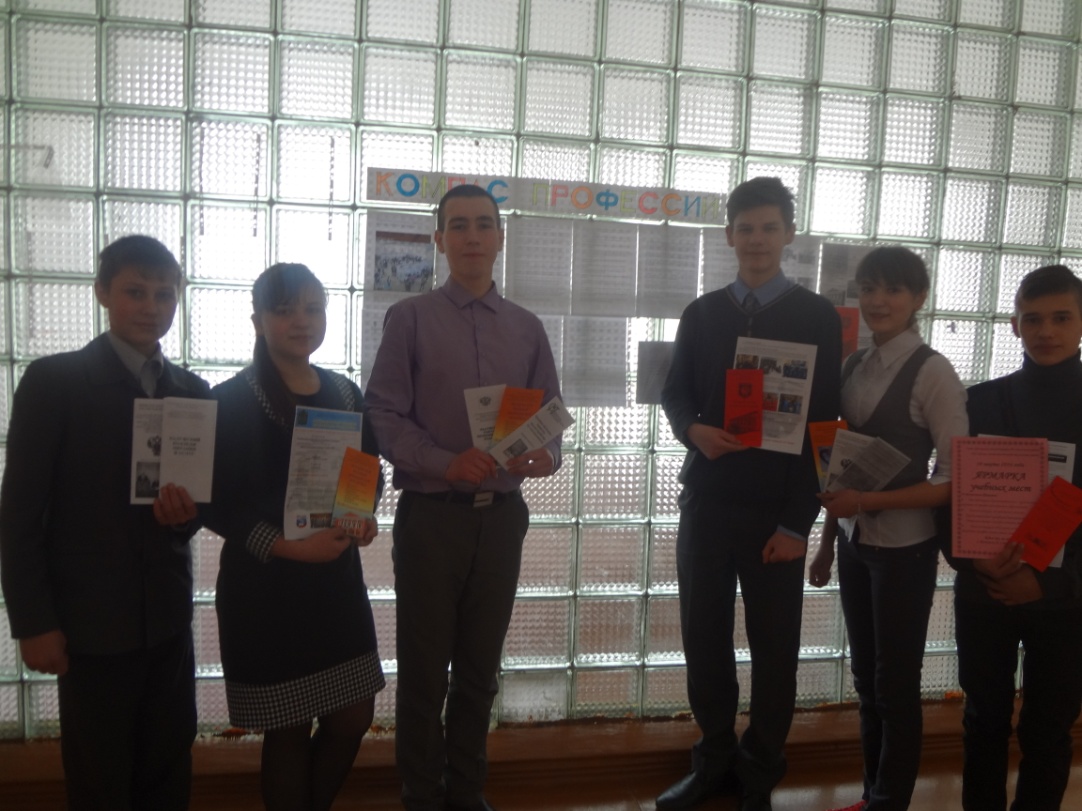 Девятиклассники оформили стенную газету «Компас профессий».18 марта учащиеся 9 класса приняли участие в Ярмарке профессий, состоявшейся в г.Козельске.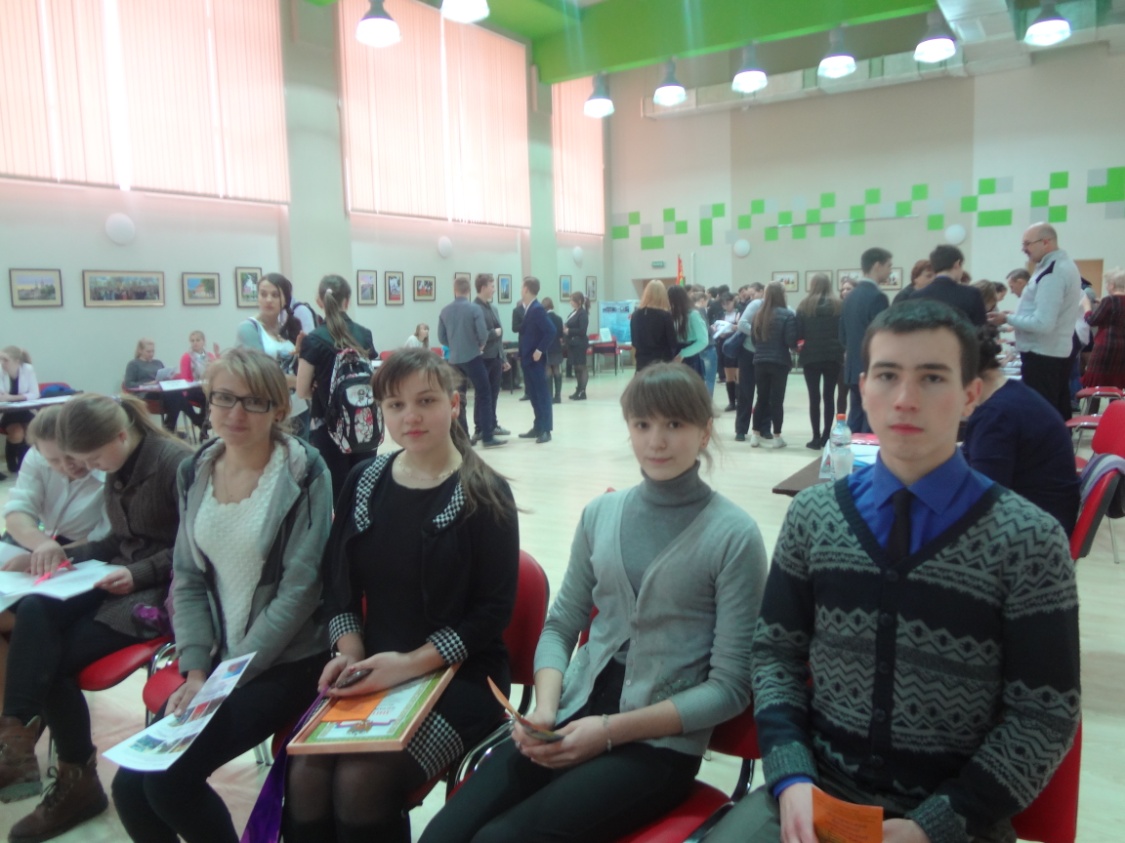 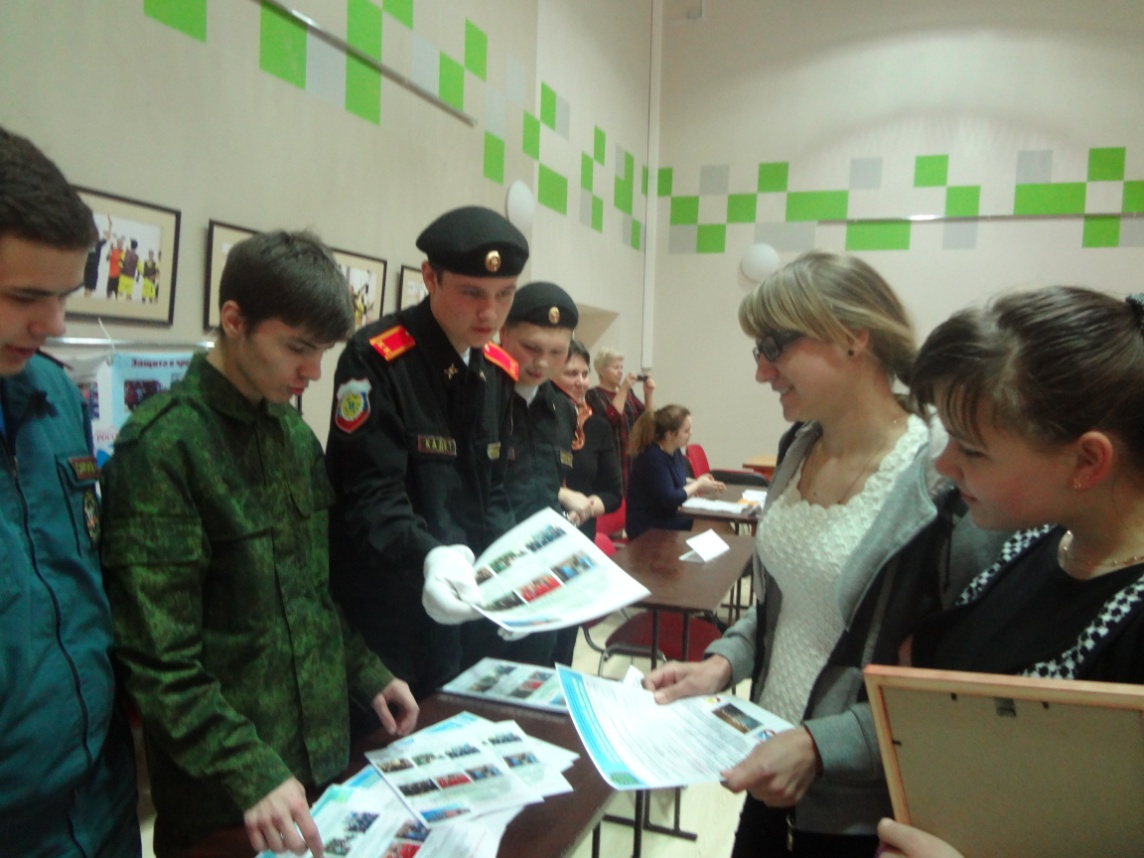 Ученица 9 класса Маслова Валерия стала призером муниципального конкурса сочинений в номинации  «Моя профессия».Обучающиеся 8 класса в рамках проведения месячника встретились с представителями различных профессий. 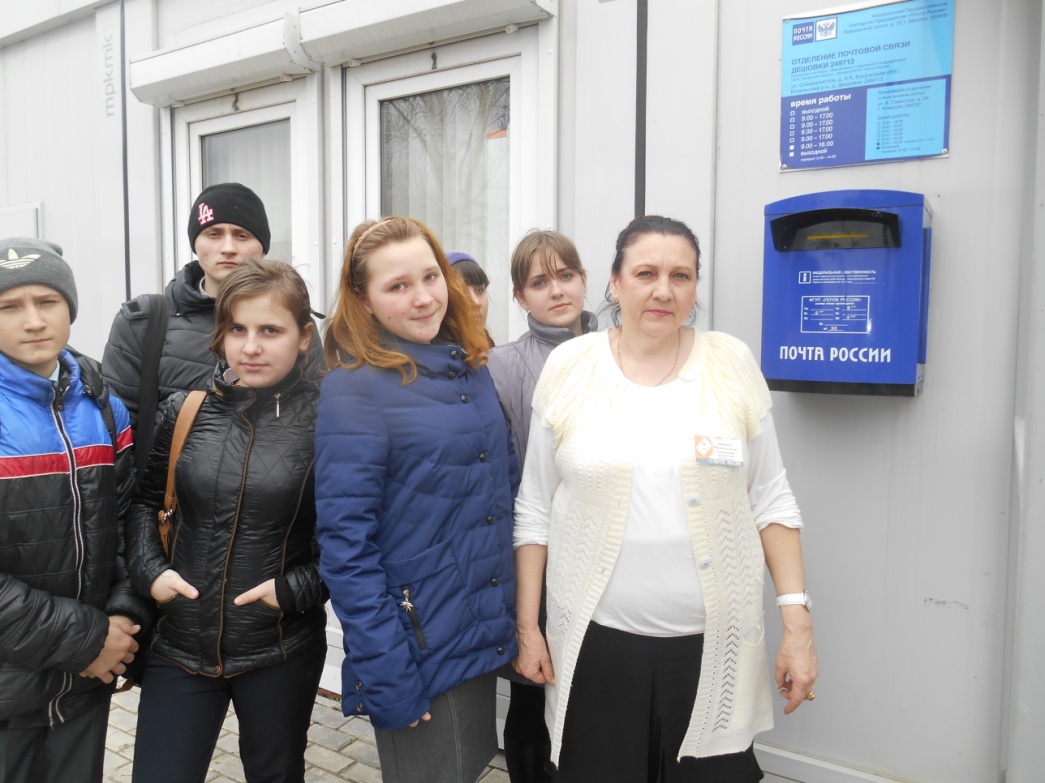 О своей работе им рассказала заведующая местным отделением связи Сенькина Любовь Михайловна.С профессией  товароведа познакомила продавец местного магазина Ширяева Галина Михайловна.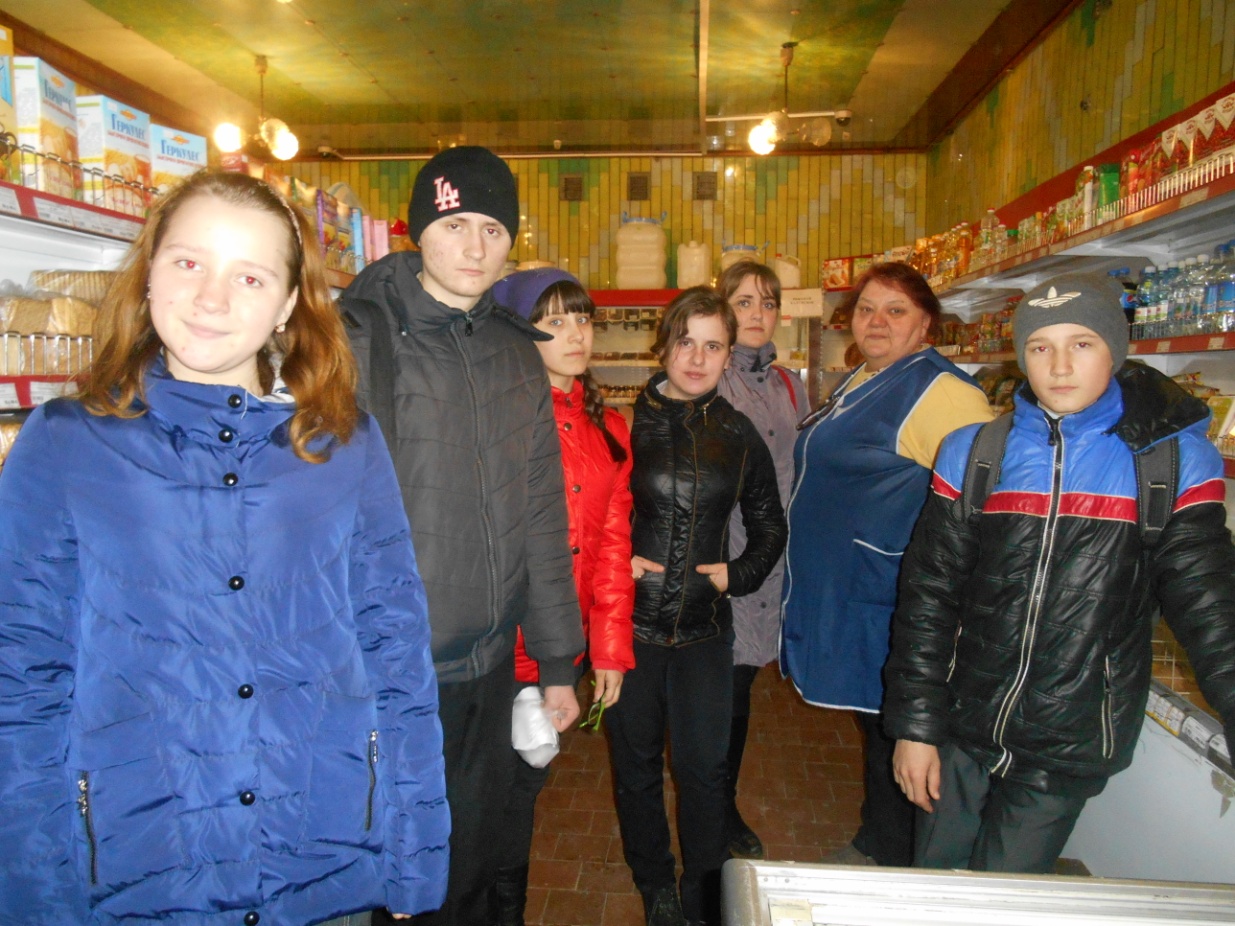 О своём любимом деле поделилась  выпускница нашей школы Гаврикова Лариса Владимировна, которая более 15 лет готовит вкусные обеды для учащихся школы, детского сада и работников школы. 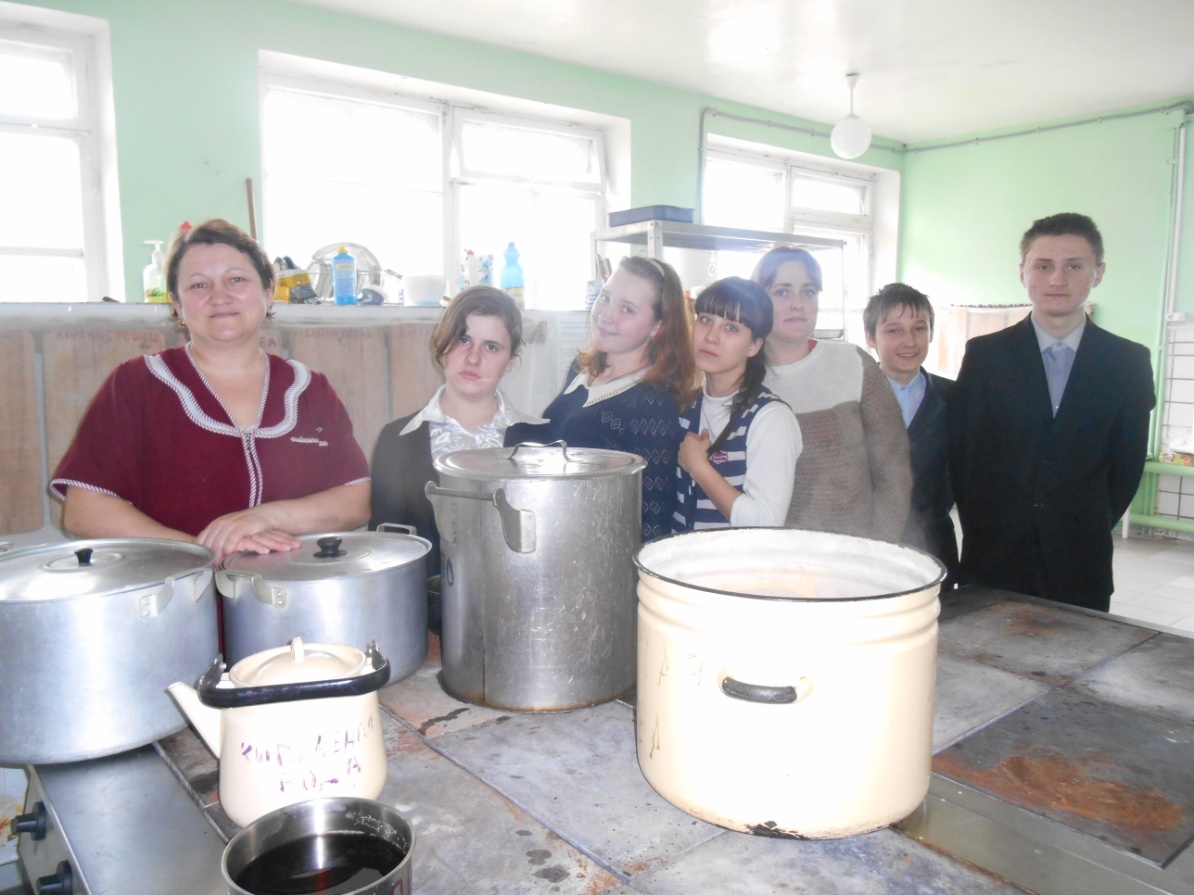 Итогом работы стала экскурсия в   колледж технологий и услуг, который находится в городе Обнинске. 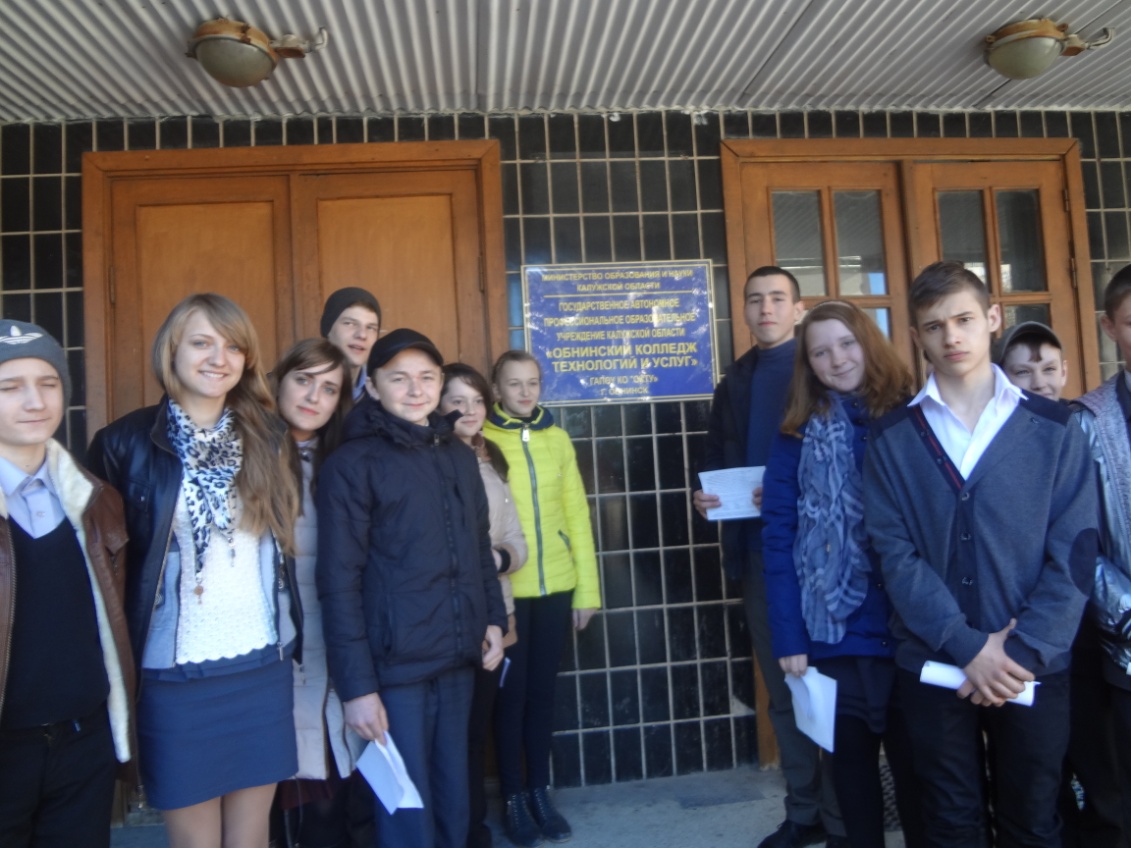 Преподаватели колледжа познакомили с работой  своего учебного заведения, с профессиями,  которые получают их воспитанники. 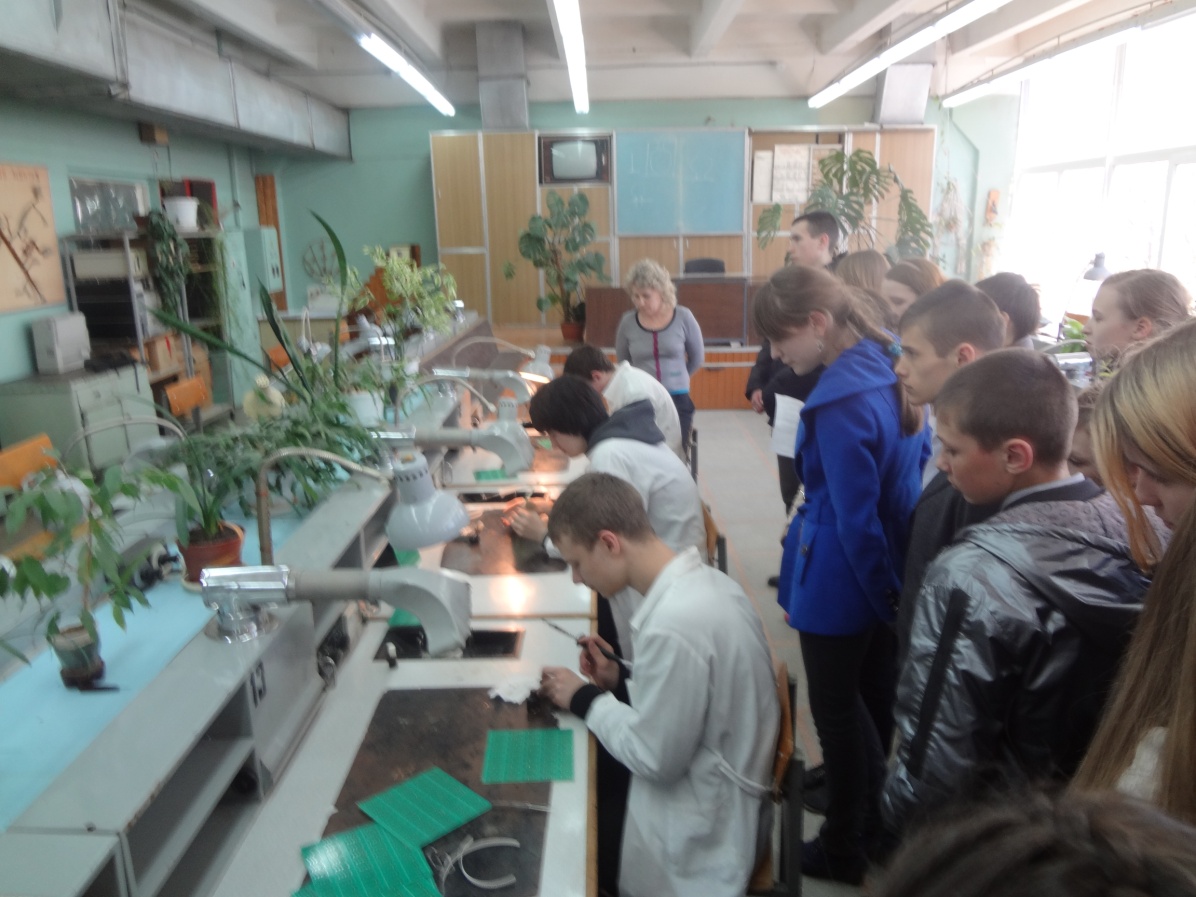 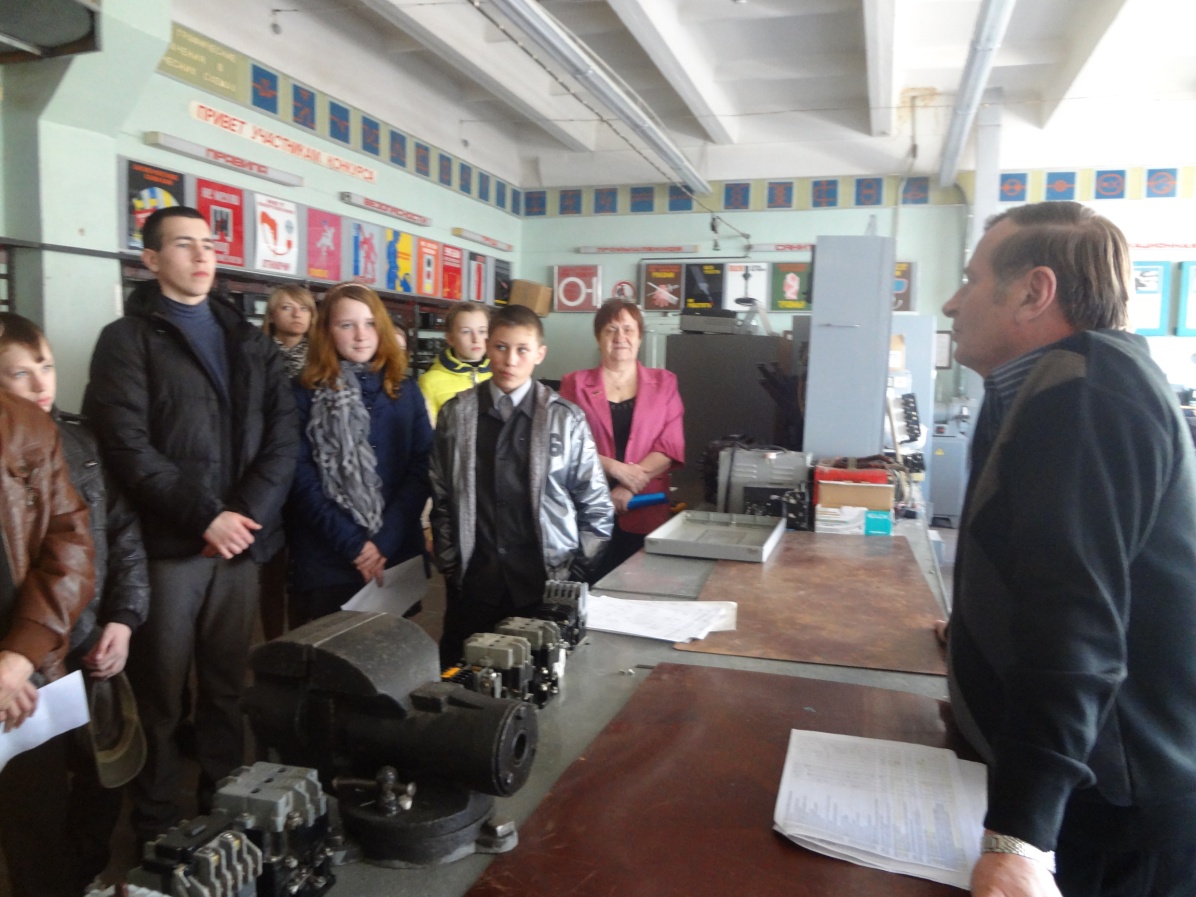 Ребята побывали в производственных мастерских, в библиотеке,  в спортивном зале колледжа.В ходе проведения месячника обучающиеся 9 класса приняли участие в анкетировании по выбору  дальнейшей учебы и профессии.